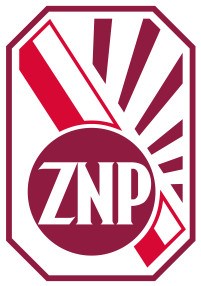 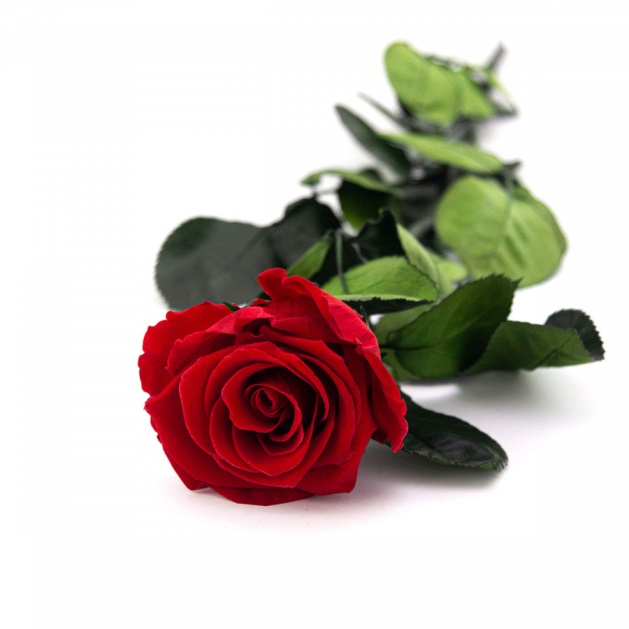 Z okazji Dnia Edukacji Narodowejpragnę złożyć wszystkim nauczycielom i pracownikom oświatynajlepsze życzenia.Życzę wielu sukcesów zawodowych, wytrwałości w pełnieniu swojej misjioraz by zaangażowaniu wkładanemu w edukację zawsze towarzyszyło zaufanie i szacunek uczniów, rodziców i środowiska lokalnego,a także osobista satysfakcja i świadomość,że budujecie fundamenty lepszego jutrai nadajecie mu lepszy kształt.Andrzej GrygućPrezes Okręgu Podlaskiego ZNPBiałystok, 14.10.2021 r.